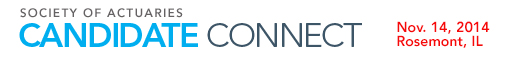 SOA Candidate Connect Event—Chicago Nov. 14, 2014, The Westin O’Hare (6100 North River Rd., Rosemont, IL 60018)Employer Registration	The Society of Actuaries (SOA) Candidate Connect event is tailored for students and pre-ASA candidates, providing them with information and networking opportunities while they are still in the rigorous training and exam process. We would like to invite actuarial employers to join the SOA and the Chicago Actuarial Association (CAA) at the SOA Candidate Connect Event Chicago—an exciting gathering to connect candidates with their local actuarial community. Your company is more than welcome to:Send 2-3 representatives: Candidates enjoy talking with company representatives especially practicing actuaries or recruiters. They will appreciate the opportunity to learn about your company and your advice on how to prepare for their actuarial career. If you’d like to set up an exhibit table, we have space available at the networking reception area. It’s also a great opportunity to increase your brand awareness among the future actuarial community.There’s NO fee charge for company’s participation.More event details, please go to the Candidate Connect Chicago event page and view agenda. You are welcome to attend the entire event (11:30 a.m.–5:30 p.m.) or the networking reception (4:00–5:30 p.m.). Should you be interested in this opportunity, please fill out the below information and email to Xiaoyan Anderson, SOA Candidate Relations Specialist at xanderson@soa.org before Friday, Oct. 31. Company Name:Exhibit table (Y/N)*:Representatives (phone, email, actuarial designation, title):Representative 1-Representative 2-Representative 3-Coordinator (phone, email):Attending the entire event or networking only?:*Please note that the table booth opportunity is first-come, first-serve according to the order of registration. Please register early to reserve your table!Any questions, please contact us:Xiaoyan AndersonCandidate Relations Specialist, Society of Actuaries847.273.8817  |  xanderson@soa.org John Adduci, FSA, MAAAPresident, Chicago Actuarial AssociationJAdduci@polysystems.com